School Meals cost £2.60 per day or £13 per week. Please forward correct payment in a sealed envelope.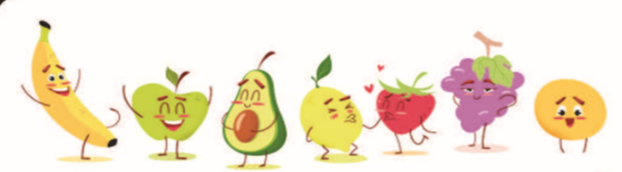 MondayTuesdayWednesdayThursday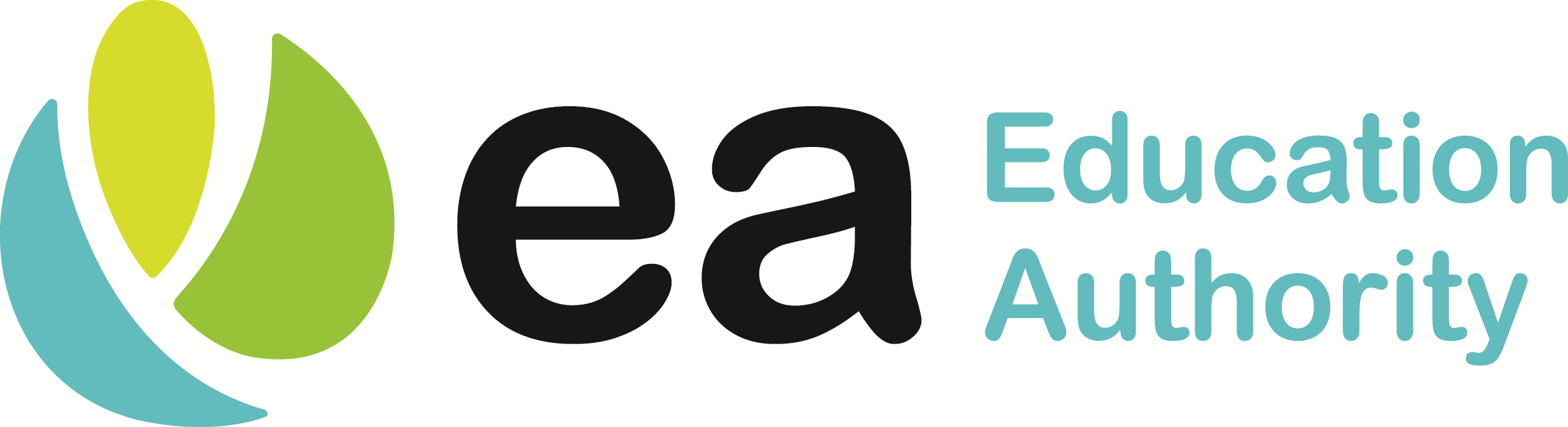 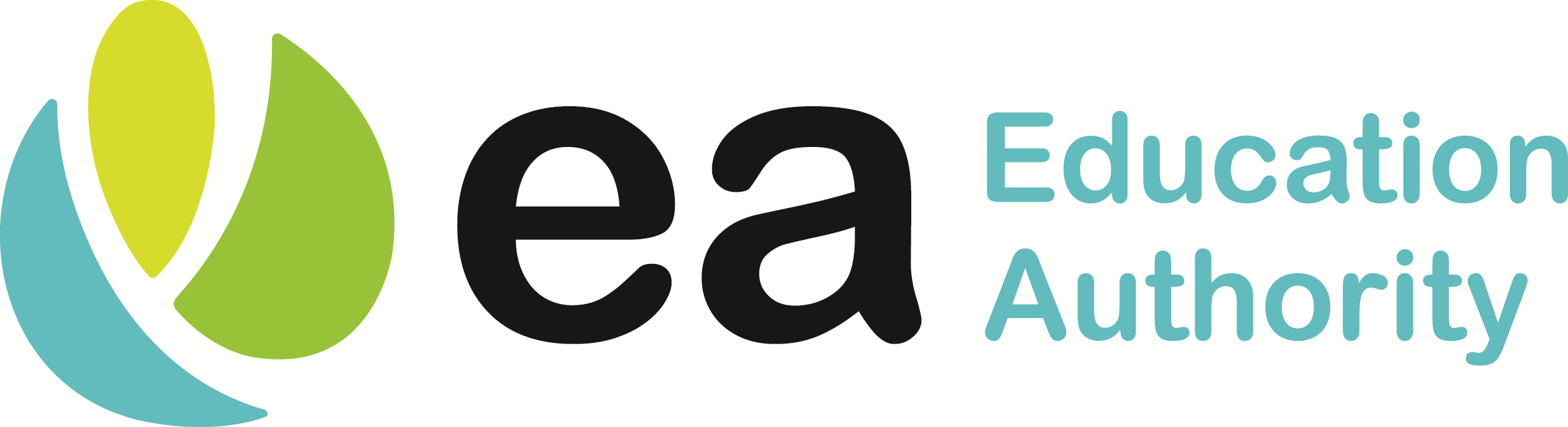 FridayWEEK 124thMayOven Baked SausagesBaked Beans Fresh Diced TurnipTossed SaladsMashed PotatoIce Cream & Fruit Oven Baked Homemade Breaded Chicken Goujons Selection of Dipping SaucesGarden PeasSelection of SaladsMashed PotatoChocolate Cracknel & Fruit Roast Loin PorkGravy Fresh Baton CarrotsBroccoli FloretsCrispy Oven Roast PotatoesMashed PotatoSwiss Roll & FruitHomemade Cottage PieGravyFresh Sliced CarrotsMashed PotatoCarrot Cake & FruitHomemade Marguerita PizzaSweetcorn,Crunchy ColeslawPasta SaladChipsFlakemeal Biscuit & FruitWEEK 231stMaySCHOOLCLOSEDBANKHOLIDAYSCHOOLCLOSEDSCHOOLCLOSEDFresh Breaded Cod Goujons with lemon slice, Tartar Sauce Baked BeansTossed saladMashed PotatoJelly Tub & FruitHomemade BreadedChicken BitesSelection of SaladsSweetcorn ChipsMashed PotatoIce Cream & FruitWEEK 37thJuneSavoury Mince & Onion  Fresh Baton CarrotsBroccoli FloretsMashed PotatoChocolate & Orange Sponge    & Fruit Steak BurgerGravyFrench Green beansFresh Diced CarrotsMashed PotatoHome Baked Oven WedgesDate Fudge & FruitBreaded Cod Fish FingersBaked BeansSweetcornMashed PotatoSwiss Roll & FruitRoast TurkeyHerb StuffingCranberry Sauce, Gravy Fresh Carrot & ParsnipFresh Savoy CabbageCrispy Oven Roast Potatoes Mashed Potato    Jelly Tub  & FruitHotdog, Sauté OnionsCarrot and Cucumber sticks With Homemade Garlic DipPeasChipsBaby Boiled PotatoRaspberry Ripple Ice Cream & FruitWEEK 414thJuneBreast of Chicken Curry with Boiled RiceNaan BreadGarden PeasSelection of SaladsMashed PotatoJam & Coconut Sponge & FruitBrown Beef Stew Homemade Wheaten BreadSweetcornSliced Carrots	Mashed PotatoFrozen Mousse & FruitRoast Topside of Beef GravyBroccoliFresh Baton CarrotsCrispy Oven Roast PotatoesMashed PotatoChocolate Brownie & FruitFresh Breaded Cod FilletLemon Slice and Tartar Sauce Baked BeansCarrot and Cucumber SticksSelection of SaladsMashed PotatoFlakemeal Biscuit & FruitHomemade Marguerita PizzaSweetcornCrunchy Coleslaw Beetroot SaladTraditional ChampChipsJelly Tub & Fruit